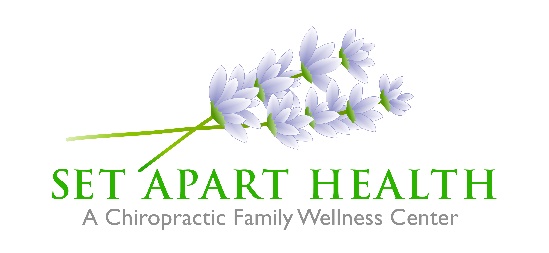 Holly Waite, DC785 East Butler Rd, Ste D, Mauldin, SC 29662; P: 864-558-0711; F: 864-558-0712; www.setaparthealth.comPLEASE PRINTPractice Member Information							File#_____________ 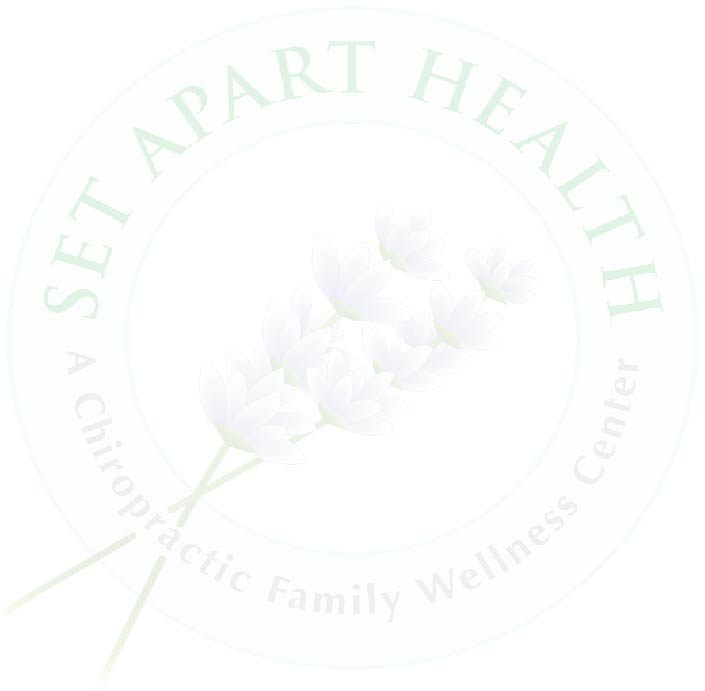 Patient’s Last Name_____________________First_________________MI____Age______DOB____________Address______________________________________________Race_________Today’s Date_____________City_____________________________State________Zip____________E-mail_________________________Sex:  M    F	Marital Status:  Single    Married    Widowed    Divorced    SS#________ -_______ -_________Spouse’s Name_____________________________# of Children________Names, Ages, & Gender__________ __________________________________________________________________________________________Whom May We Thank for Referring You?_________________Patient’s Occupation_____________________Employer__________________________________Native Language__________________________________Phone # Cell(_______)_______-_______Home(_______)_______-_______Work(_______)_______-________Emergency Contact__________________________________Relationship______________________________Phone # Cell(_______)_______-_______Home(_______)_______-_______Work(_______)_______-________Health History Information Have you had previous chiropractic care?    Y    N	If so, who was your previous chiropractor?_______________________________________________________	Where?__________________________________When?______________________________________What was your reason for your visit?____________________________________________________________Were you given home care to help with this condition?    ____Y____NDid you follow the doctor’s recommendation’s?    ____Y____N Where X-rays taken in the last 6 months?    Y    NAre you wearing:	Heel Lifts	Custom OrthoticsReason(s) for Seeking Chiropractic Care (Starting With the Most Severe):Which of these is worst?______________________________________________________________________Since your problem started, is it?	____About the Same____Getting Better____Getting WorseWhat makes it better?________________________________________________________________________What makes it worse?________________________________________________________________________When does it occur? (morning, afternoon, evening, with certain activities, etc.)__________________________ __________________________________________________________________________________________Does it radiate or shoot anywhere?______________________________________________________________Have you seen any other doctors for this condition?    _____Chiropractor_____Medical Doctor_____OtherIf so, WHO & WHEN?_______________________________________________________________________Please List any Surgeries, Hospitalizations, & Dates________________________________________________ __________________________________________________________________________________________List all MEDICATIONS you are currently taking or have taken, for what condition, & for how long? ____________________________________________________________________________________________________________________________________________________________________________________Family Doctor:___________________________Date and Reason for last visit?__________________________May we contact your doctor regarding your care at our office if necessary?    ____Y____NNaturopathic Doctor:_________________________Date and Reason for last visit?_______________________May we contact your naturopathic doctor regarding your care at our office if necessary?    ____Y____NHave you ever been in a motor vehicle accident (even if minor)?    ____Y____N	If yes, what kind and when?_____________________________________________________________Were you evaluated and treated after each accident?    ____Y____NHave you had any non-vehicle accidents or falls?    ____Y____N    Have you ever been knocked unconscious?    ____Y____NFractured any bones?    ____Yes____No    If Yes, Please Describe____________________________________Any other bodily trauma?__________________________________________________________________As a Child:To your knowledge, was your delivery difficult?    ____Y____NDescribe Your Birth:    ____Forceps    ____Vacuum    ____Cesarean    ____Breech    ____Natural Other:_________________Were you breast fed?    ____Y____N    For how long?_________________________Did you experience emotional trauma as a child?    ____Y____N    Physical trauma?    ____Y____NDid you have any accidents, falls, or injuries?    ____Y_____N  If Yes, please explain:____________________Were you given antibiotics as a child?    ____Y____NDid you have ear infections as a child?    ____Y____N    Any major childhood illness?    ____Y____NWere you vaccinated as a child?    ____Y____N    Any adverse reactions?    ____Y____NPlease Mark Any and All Conditions You Have or Have Had in the Past & Mark C for Current OR P for PastAny other health issues not mentioned above:_______________________________________________________________________________________________________________________________________________Please Mark Any and All Conditions You Have or Have Had in the Past STROKE   CANCER    HEART DISEASE    SPINAL SURGERY    SEIZURES    SPINAL FRACTURE   SCOLIOSIS   DIABETESHealth/Risk Factors & Comments: Do you smoke?    ____Y____N    Amount?__________________Is your job stressful?    ____Y____NDo you drink alcohol?    ____Y____N    Amount?_____________Do you sleep well?    ____Y____N  Hrs?___Do you have a healthy diet?    ____Y____N   Describe:_____________________________________________Do you exercise regularly?    ____Y____N    Describe?_________________________Times/Wk:___________Do you have any silver amalgam fillings?    ____Y____N    How many?________How long have you had them?_____________Have you been vaccinated?    ____Y____N    Do you get annual flu shots?    ____Y____NDo you have any red ink tattoos?    ____Y____N    How many?_______Have you ever noticed any drastic decline changes in your health?    ____Y____N    When?________________Was the issue ever diagnosed?    ____Y____N        Resolved?    ____Y____NWhat are your health goals?___________________________________________________________________________________________________________________________________________________________How do you expect to achieve these goals?________________________________________________________________________________________________________________________________________________Health Concern(s):(Most Severe First)When Condition Started Or For How Long?Have you had this before?Y/NWhen?Rate Severity0=No Pain10=Extreme PainInjury Related?Y/NConstant (C) or Intermittent (I)?_______________________________________________________________________________________________________________________________________________________________________________________________________________________________________________________________________________________________________________________________________________________________________________________________________________Asthma____Chronic Sinus____Leg/Foot Pain  R/L____Nausea____Allergies____Thyroid Issues____Menstrual Issues____Reflux____Headaches____ Heart Problems____Infertility ____Ulcers ____Migraines____Chest Pain  R/L____Digestive Issues____Arthritis ____Dizziness____Hand/Arm Numbness  R/L____Knee Problems  R/L____Lupus____Vertigo____Shoulder Pain  R/L____Liver Disease ____TMJ____ Ear Infections____Arm/Hand Pain  R/L____Kidney Problems____GERD____ADD/ADHD____Mid Back Pain____Bladder Problems____Anxiety ____Neck Pain____Low Back Pain____Sciatica  R/L____Epilepsy____Neck Stiffness____Hip Pain  R/L____Leg/Foot Numbness  R/L____Pregnant ____Fibromyalgia ____Chronic Fatigue____ Anemia____Insomnia____Scoliosis ____Disc Problems____Depression____Irritable____Eating Disorders____High Blood Pressure____Low Blood Pressure____ HIV/AID____ Diabetes____Cold Hands or Feet____Nervousness____High Stress____Frequent Colds/Flus____Vision Changes____Mood Changes ____Skin Problems____Prostate Problems____Impotence ____Gallbladder Problems____Learning Disabilities ____Hearing Loss____Ringing in Ears____Concentration Loss____Nose Bleeds____Pain With Cough/Sneeze____Blurry/Double Vision